ESCOLA ________________________________________DATA:_____/_____/_____PROF:______________________________________________TURMA:___________NOME:_______________________________________________________________1.Raquel pensou e escreveu um número em seu caderno. Na linha seguinte, escreveu uma adição de dois números cuja soma era o número da linha anterior. Na linha seguinte, substituiu esses dois números, respectivamente, por uma multiplicação de outros três números e por uma divisão do quadrado de um número pelo dobro de outro. Na linha seguinte, substituiu o primeiro número da linha anterior por uma subtração e o segundo por uma adição. Assim, ela obteve uma expressão numérica, sabendo antecipadamente seu valor. Veja o procedimento abaixo:18,6 = =4,2 +14,4 = =2.3.0,7 +122 :2.5 = =(10,31-8,31) . (2,6 +0,4) .0,7 +122÷ (2.5)a) Invente uma expressão com cinco operações diferentes e troque-a com um colega, sem que ele saiba o número em que você pensou inicialmente. Cada um deve resolver a expressão inventada pelo outro. Depois é só destrocar as expressões e corrigi-las.b)Calcule mentalmente o valor da expressão de Raquel.2.Calcule o valor das expressões abaixo:a (4 – 1,6 ∙  0,2):0,8  b (2 –1,6)2  + (0,3  + 0,5)2  c (5 – 4,4)3 : (0,1)2   d 4,4:0,01 – 400   e (6,4 – 1,25 ∙ 4):0,5   f 2 – 0,6:4   	3.Dados 4.Observe as ofertas do mercado onde Mara vai comprar 3 litros de leite, 4 pacotes de biscoito, 3 potinhos de iogurte e de quilograma de azeitona.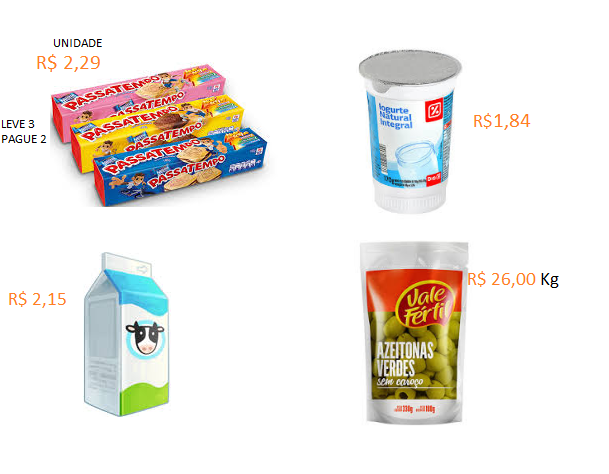 a)Com R$ 25,00, Mara consegui fazer a compra?b)Se Mara comprar 3 pacotes de biscoito, o valor da compra diminuirá?c)Se o dinheiro não for suficiente,  elimine o produto mais barato e calcule o troco.5.Na loja “Vem quem quer” que é uma distribuidora de bolas de pingue-pongue há o seguinte quadro de preços:Ao optar pela compra de uma centena de bolas, quanto Pedro economizaria por unidade, em relação à compra de cinco dúzias do produto?Quantidade de bolasPreçoCinco dúziasR$ 237,00Uma centenaR$ 370,00